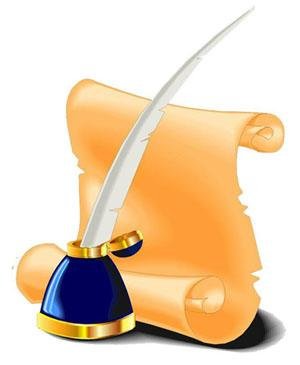 Участь педагогічних колективів міста в освітніх проектахВсеукраїнський  науково-методичний проект «Інтелект України»: СЗШ №19,20, 25, НВК № 37, гімназії №11, 39, НВК-академічний ліцей №15, колегіум №16 (директори Сухракова Л.Ф., Гончарук І.Ю.,  Яковенко Т.В., Гончар Н.М., Рева Н.В., Занєгіна С.Л., Ніколаєнко Л.П., Буй В.В.)Освітній україно-польський проект«Шкільна академія підприємництва»:СЗШ №7, №35 (директори Лисенко М.І., Бичко С.І.)  Міжнародний освітній проект «Розвиток фінансового сектору» - «Фінансова грамотність» : НВК №  36, СЗШ № 7,35,40 (директори Галагуза О.В., Лисенко М.І., Бичко С.І., Зєбзєєва А.Г.).